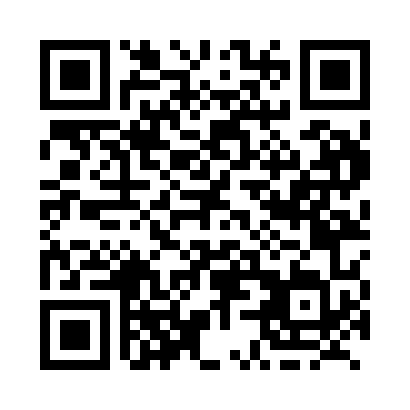 Prayer times for O'Connor, Ontario, CanadaMon 1 Jul 2024 - Wed 31 Jul 2024High Latitude Method: Angle Based RulePrayer Calculation Method: Islamic Society of North AmericaAsar Calculation Method: HanafiPrayer times provided by https://www.salahtimes.comDateDayFajrSunriseDhuhrAsrMaghribIsha1Mon4:026:022:037:3210:0312:032Tue4:036:032:037:3210:0312:033Wed4:036:032:037:3210:0312:034Thu4:046:042:037:3210:0212:035Fri4:046:052:047:3110:0212:036Sat4:056:062:047:3110:0112:027Sun4:056:072:047:3110:0112:028Mon4:066:072:047:3110:0012:029Tue4:066:082:047:3110:0012:0210Wed4:076:092:047:309:5912:0211Thu4:076:102:047:309:5812:0112Fri4:086:112:057:309:5812:0113Sat4:086:122:057:299:5712:0114Sun4:096:132:057:299:5612:0015Mon4:096:142:057:289:5512:0016Tue4:106:152:057:289:5411:5917Wed4:126:162:057:279:5311:5718Thu4:146:172:057:279:5211:5519Fri4:166:192:057:269:5111:5320Sat4:186:202:057:269:5011:5121Sun4:206:212:057:259:4911:4922Mon4:226:222:057:259:4811:4723Tue4:246:232:057:249:4711:4524Wed4:266:252:057:239:4611:4325Thu4:286:262:057:239:4411:4126Fri4:316:272:057:229:4311:3927Sat4:336:282:057:219:4211:3728Sun4:356:302:057:209:4011:3529Mon4:376:312:057:199:3911:3230Tue4:396:322:057:199:3811:3031Wed4:416:332:057:189:3611:28